                              РОССИЙСКИЙ ПРОФЕССИОНАЛЬНЫЙ СОЮЗ ЖЕЛЕЗНОДОРОЖНИКОВ И ТРАНСПОРТНЫХ СТРОИТЕЛЕЙ(РОСПРОФЖЕЛ) ДОРОЖНАЯ ТЕРРИТОРИАЛЬНАЯ ОРГАНИЗАЦИЯ РОСПРОФЖЕЛ НА ВОСТОЧНО-СИБИРСКОЙ ЖЕЛЕЗНОЙ ДОРОГЕ – ФИЛИАЛА ОАО «РОССИЙСКИЕ ЖЕЛЕЗНЫЕ ДОРОГИ» (ДОРПРОФЖЕЛ) П Р Е З И Д И У МП О С Т А Н О В Л Е Н И Е21 декабря 2018 г.				г.Иркутск			№ 26О реализации Молодежной политики РОСПРОФЖЕЛ в Дорпрофжел на ВСЖД-филиале ОАО «РЖД» в 2018г. и задачах на 2019г.В отчетном периоде комитетом Дорпрофжел, филиалами, региональным отделом Дорпрофжел, ОППО, ППО, молодежными советами проводилась работа с молодёжью. Реализация мероприятий в сфере защиты социально-экономических прав и трудовых интересов работающей и учащейся молодежи было одним из приоритетных направлений деятельности комитета Дорпрофжел.  В 2018 году профсоюзные комитеты организаций всех уровней продолжили работу по выполнению Концепции молодежной политики РОСПРОФЖЕЛ и Основных направлений деятельности РОСПРОФЖЕЛ на 2016 - 2020 годы в части реализации молодежной политики. Работа с молодежью была направлена на вовлечение молодежи в активную профсоюзную деятельность, усиление мотивации профсоюзного членства, подготовку молодых профсоюзных лидеров, вооружению их знаниями, основанными на опыте и традициях РОСПРОФЖЕЛ, что способствует решению задач кадровой политики и организационному укреплению Профсоюза.В составе Дорпрофжел 32876 чел. молодежи – членов профсоюза, в том числе 26045 работающей и 6831  учащихся и студентов, что составляет 44,6% (+2,0%) от всех членов профсоюза. Процент профчленства среди работающей молодежи составляет 98,1% ( -0,5%). В составе организаций ОАО «РЖД» в границах дороги 17768 чел. работающей молодежи, из них 17518 чел. членов профсоюза молодежи, что составляет 43,3% (+3,1%) от работающих членов профсоюза в ОАО «РЖД». Процент профчленства среди молодежи составляет 98,6% (-0,3%).Реализован план работы Молодежного совета комитета Дорпрофжел на 2018г. Подготовлен обзор наиболее значимых молодежных мероприятий в 2017-2018г. В г. Москве с 03 по 09 февраля 2018 г. состоялся слёт «Студенческий профсоюзный лидер РОСПРОФЖЕЛ-2018 г.». В слёте успешно приняла участие команда студентов ИРГУПСа в составе 10 человек, в том числе Софин А.В. от Красноярского филиала ИРГУПСа, Наглий С.Е. от Забайкальского филиала ИРГУПСа, Козулин Е.С. от Улан-Удэнского УУИЖТа. По итогам работы на слете команда студентов заняла призовые места. Руководителем делегации была Удоденко К.В. – председатель профсоюзной организации. В рамках слета в режиме видео конференции 7 февраля т.г. было проведено мероприятие «Шаг в ZаVтра» из студии Московской железной дороги с участием руководителей ОАО «РЖД», Федерального агентства  железнодорожного транспорта, руководителей дорог и железнодорожных ВУЗов, участников слета «Студенческий профсоюзный лидер-2018», руководства РОСПРОФЖЕЛ «Будущие кадры для цифровых железных дорог».В программе в студии Восточно-Сибирской железной дороги         приняла участие делегация студентов и руководства ИРГУПСа (90 человек).     В ходе программы выступил от ИРГУПСа студент 4-го курса факультета    «СЖД» Протасов Никита Михайлович по тематике «Мотивация молодых работников для работы на удалённых участках дороги». Выступление команды студентов на слете «Студенческий профсоюзный лидер-2018» освещалось в информационных социальных сетях, на сайте Дорпрофжел. В рамках слета состоялось заседание совета председателей профсоюзных организаций студентов железнодорожных Вузов. В его работе приняла участие     Удоденко К.В. – председатель профсоюзной организации студентов ИРГУПСа. В отчетном периоде подготовлены и рассмотрены постановления президиума Дорпрофжел:-Об итогах реализации молодежной политики в Дорпрофжел в 2017г. и о реализации молодежной политики в 2018г.-Об итогах выполнения программы «Шаг в ZaVтра» в 2017г. и о программе на 2018г.-О реализации программы «ШМПЛ» для работающей молодежи в Дорпрофжел в 2018г. (Подготовлены рекомендации для первичных профсоюзных организаций, листовки для участников I этапа конкурса, разработано положение о конкурсе, макет рабочей тетради участника). Кузнечихин Д.В. принял участие в заседании Молодежного Совета ЦК РОСПРОФЖЕЛ 8-10 марта т.г. Совместно с ДЦОМП и участии профсоюзного актива проведены региональные игры молодежной корпоративной лиги «Что? Где? Когда?». Второй год подряд при участии Молодежного совета комитета Дорпрофжел проводится "Профсоюзный велоквест".Особое внимание уделяется студенческой молодежи, в том числе по вопросам мотивации профсоюзного членства, в организации спортивных и культмассовых мероприятий, отдыха студентов, организации производственной практики и работы студенческих строительных отрядов. Удоденко К.В. председатель ППО студентов ИРГУПСа, член Молодежного совета комитета Дорпрофжел входит и работает в составе Совета председателей ППО железнодорожных ВУЗОВ.  С участием членов Молодежного совета комитета Дорпрофжел рассмотрен вопрос о назначении лучшим студентам и учащимся колледжей и техникумов именных стипендий. В сентябре 2018 учебном года вручены 9 именных стипендии Дорпрофжел.  Именная стипендия ЦК РОСПРОФЖЕЛ в 2018 году вручена студентке ИРГУПСА Арсентьевой Э.П.  Внуков В.В. студент 5-го курса ИРГУПСа также избран и работает в составе Молодежного совета комитета Дорпрофжел.  Оказывается материальная помощь профкому студентов ИрГУПСа для проведения культмассовых, спортивных мероприятий, выделялись путевки за 50% стоимости для отдыха студентов В мае-июне, сентябре-октябре  проведены мероприятия «Шаг в ZаVтра»  во всех профсоюзных организациях учебных заведений в границах Дорпрофжел, проводится работа по приёму в Профсоюз студентов первых курсов. Молодежь дороги при финансовой поддержке Дорпрофжел принимала участие в программах ОАО «РЖД», таких как «Лидеры перемен», «Сеть 3Д: Дорога, Дом, Друзья», реализации социального проекта «Семейный альбом». 19-21 июня т.г. в рамках XI Слета молодежи ВСЖД проведен II этап ШМПЛ-2018 с участием всех членов Молодежного совета комитета Дорпрофжел. Рассмотрено  36 проектов по основным 6 номинациям. Присуждено 15 призовых мест. 21 июня с участием делегатов XI Слёта молодежи ВСЖД проведено открытое заседание Молодежного совета комитета Дорпрофжел.Рассмотрены вопросы:1.	О задачах Дорпрофжел в 2018 г. О проведении в 2018 г.: «Года  Улучшения условий труда  и производственного быта;  «15 летия ОАО «РЖД»; «100 лет Инспекции труда России»,  «Добровольца и волонтера в России».2.О работе Молодёжного совета РОСПРОФЖЕЛ. О плане работы совета на 2018г. О решении Молодежного совета ЦК РОСПРОФЖЕЛ (11.04. 2018 г.).3.О работе Молодежного совета комитета Дорпрофжел за отчетный период, выполнении решений заседания Молодёжного совета комитета Дорпрофжел от 9 июня 2017 г.4.Об изменении состава Молодежного совета комитета Дорпрофжел.5.О плане работы Молодёжного совета комитета Дорпрофжел в 2018 г.6.О молодёжных программах ОАО «РЖД» в 2018 г., о целевой программе ОАО «РЖД» «Молодёжь ОАО «РЖД» на 2016-2020 г.г.7.О плане работы министерства по молодежной политике Иркутской области на 2018 г. 8.Об утверждении плана основных мероприятий по проведению в ОАО «РЖД» в 2018 году Года добровольца (волонтера).9.О молодёжных программах на ВСЖД в 2018 г. , об организации работы Совета молодёжи на полигоне ВСЖД.10.О конкурсе «Блогер РОСПРОФЖЕЛ-2018».11.О проведении в 2018 г. в учебных заведениях программы открытых площадок «Шаг в ZaVтра».12.О молодежном кадровом резерве Дорпрофжел в 2018 г.13.О практике работы молодёжных советов филиалов, ИРО первичных профсоюзных организаций.14.Круглый стол по проблемным вопросам работы молодёжных советов, молодёжи.С декабря 2017 года с участием Молодежного совета комитета Дорпрофжел организовано волонтерское движение. 2018 год объявлен "Годом волонтера и добровольца в России". Подготовлена соответствующая листовка. Создан чат «ВСЖД. Взаимопомощь и волонтерство», с января 2018 г. в программах «мессенджере», «Телеграмм» действуют группы обмена информацией. Разработан интернет-портал «Волонтер ВСЖД». В 2018 г. проводилась работа с детскими домами, домами престарелых и инвалидов, ветеранами предприятий, оказанию помощи участникам войны и тыла. Проводились экологические акции, ежегодные «Дни донора на ВСЖД» и другие мероприятия.План основных мероприятий по проведению в ОАО «РЖД» в 2018 г. «Года добровольца (волонтера)» был размещен в информационном сборнике материалов Дорпрофжел на ВСЖД к II этапу ШМПЛ и XI слету молодежи дороги тиражом 160 экз., размещен на сайте Дорпрофжел, рассмотрен на заседании Молодежного совета комитета Дорпрофжел 21.06.2018 г..В рамках  XI слета молодежи дороги (19-21 июня 2018 г.) работала секция «Волонтеры» (волонтеры и добровольцы, участники социальных проектов, направленных на развитие корпоративного волонтерства).В рамках  II этапа ШМПЛ проведён тренинг «Современные направления волонтерского движения» (21.06.2018 г.). Рассмотрены  конкурсные проекты. Присуждены 3 места с вручением денежных премий и Дипломов Дорпрофжел. В путеводителе участника XI слета молодежи (II этапа ШМПЛ) опубликован «Стандарт поддержки «Волонтерства» в регионах. Этот документ разработан Агентством стратегических инициатив (прилагается). В Плане мероприятий по реализации целевой программы «Молодежь ОАО «РЖД» (2016-2020 г.г.) ДЦОМП ВСЖД – филиала ОАО «РЖД» предусмотрен раздел  «Духовно-нравственное и патриотическое воспитание молодежи, развитие корпоративного волонтерства», в котором отражено проведение молодежных мероприятий по волонтерству.Участие в программах волонтерства отражено и в плане работы Молодежного совета комитета Дорпрофжел на 2018 г. и решении молодежного совета комитета Дорпрофжел от 21.06.2018г. Профсоюзный молодежный актив принял участие в конкурсе волонтерских (социальных) проектов «Проводники хороших дел», организованном ОАО «РЖД» и Благотворительным фондом «Почёт», получил призовые места.На молодёжном сайте Восточно-Сибирской железной дороги размещены данные о волонтерах ВСЖД,  размещены реализуемые проекты 2018г. Все документы по реализации молодежной  политики размещаются на сайтах Дорпрофжел, сайте молодежь ВСЖД и сайте Центра оценки, мониторинга персонала и молодежной политики. С участием молодежи проведены  «Дни Донора» и благотворительная акция «Дорога жизни». Молодёжь приняла участие в составе команд коллективов в соревнованиях «Спорт поколений-2018г.». В рамках реализации Концепции молодежной политики РОСПРОФЖЕЛ, целевой программы «Молодежь ОАО «РЖД» и проведения мероприятий, способствующих повышению авторитета Профсоюза, активизации деятельности первичных профсоюзных организаций, повышения мотивации членства в РОСПРОФЖЕЛ, выявления и поддержки заинтересованной и талантливой молодежи, с  17  по  23 сентября   2018 г. делегация молодёжи  Дорпрофжел  на Восточно – Сибирской  железной дороге – филиале  ОАО «РЖД»  в составе 13 человек приняла участие в   молодежных мероприятиях для членов РОСПРОФЖЕЛ  в г. Сочи, в работе VI Пленума ЦК РОСПРОФЖЕЛ, Десятых Международных игр «Спорт поколений». В рамках программы Фестиваль молодёжи РОСПРОФЖЕЛ был    проведён III этап комплексной программы для работающей молодежи «Школа молодого профсоюзного лидера» на 2018 год. Для участия в молодёжных мероприятий было представлено в РОСПРОФЖЕЛ: 7 заявок на молодёжные проекты участников II этапа Школы молодого профсоюзного лидера, занявшие первые места, 10 дополнительных инновационных проектов молодёжных инициатив, представлены отчеты и информационные материалы о работе Молодёжного совета комитета Дорпрофжел, волонтёрского движения, заявлено 5 мастер классов. Подготовлены предложения и вопросы для обсуждения на круглых столах VI Пленума ЦК РОСПРОФЖЕЛ, подготовлен видеоматериал. В рамках Фестиваля проведены: конкурс «Молодёжные инициативы и инновации», подведены итоги конкурсов: «Блогер РОСПРОФЖЕЛ-2018г.»,  «Лучшая работа с волонтёрами», конкурс проектов            «ШМПЛ-2018г.»,  проведена творческая программа участников Фестиваля по представлению национальных культур «Своим единством мы сильны!», отражающая особенности национальной культуры региона делегации. Участники делегации приняли участие в тренинговых программах, квесте по основным направлениям профсоюзной работы, ярмарке проектов «Витамины доброты»,  круглых столах ЦК РОСПРОФЖЕЛ по обсуждению основных  вопросов направлений деятельности РОСПРОФЖЕЛ. Участники делегации успешно выступили на всех мероприятиях. Анна Педорич стала победителем конкурсной программы «Школа молодого профсоюзного лидера-2018» в номинации «Правовая защита» с проектом «Вернём украденный час». По этой теме ей представилась возможность выступить на VI Пленуме ЦК профсоюза.Делегации Дорпрофжел на Восточно-Сибирской железной дороге было присвоено I место в конкурсе «Лучшая презентация работы с волонтерами» с вручением гранта в размере 40 000 рублей.В конкурсе «Молодежные инициативы и инновации» командному проекту «Волонтёры РОСПРОФЖЕЛ» Сергея Лебедева, Анны Педорич и Дарьи Саловой присуждено III место.  Дипломы за активное участие в конкурсе были вручены Дмитрию Винокурову и Ольге Дадоновой. Дипломами за II место в Профсоюзном квесте в составе сборной команды награждены Анна Лысых, Анастасия Дьяченко и Екатерина Невзорова. Диплом за активное участие в конкурсе «Лучший Молодежный совет » вручен Молодежному совету Дорпрофжел на ВСЖД.В рамках Фестиваля прошло награждение победителей конкурса «Блогер РОСПРОФЖЕЛ». Егор Касьянов стал победителем  конкурса «Лучший молодежный блогер РОСПРОФЖЕЛ». Победителями определены: Канал Молодежного совета регионального отдела Дорпрофжел («Лучший молодежный канал РОСПРОФЖЕЛ в You-Tube») и группа Дорпрофжел на ВСЖД в социальных сетях «В контакте» («Лучший Молодежный блог РОСПРОФЖЕЛ  «В контакте»). Руководителем делегации был Винокуров Д.И. Выступление делегации молодёжи освещалось в информационных социальных сетях, на сайте Дорпрофжел, в прямой трансляции мероприятий Касьяновым Егором. В Дорпрофжел сформирован молодёжный кадровый резерв. В сентябре команда молодёжи дороги в составе 19 человек приняла участие в IX Международном  слёте молодёжи ОАО «РЖД» в г. Москва.Совместно с редакцией газеты «Восточно-Сибирский Путь» проведён творческий конкурс ««Счастливая семья» среди семей работников, в том числе среди молодых семей   предприятий полигона   Восточно – Сибирской  железной дороги– филиала  ОАО «РЖД». Президиумом Дорпрофжел утвержден «Молодежный кадровый резерв». Молодежь в 2018 г. приняла активное участие в мероприятиях ФНПР: 1 мая – в проведении Первомайской акции «Дня международной солидарности трудящихся»,          7 октября – в проведении Всероссийской акции Профсоюзов в рамках Всемирного дня действий «За достойный труд!». Молодежные советы оказывали помощь детским домам. Реализовывалась программа внедрения электронного учета членов профсоюза в студенческих профсоюзных организациях, программа лояльности, организовано участие молодёжи в голосовании за инициативы РОСПРОФЖЕЛ на сайте «РОИ». Организован приём в члены профсоюза студентов первого курса учебных заведений. В рамках волонтёрских программ Молодёжным советом регионального отдела Дорпрофжел проведена «Ярмарка добра». 20 декабря т.г. состоялся форум председателей Молодёжных Советов на базе детской железной дороги. В ноябре т.г. проведён Единый информационный день по тематике реализации молодёжной политике РОСПРОФЖЕЛ. 11 декабря т. г. состоялось итоговое заседание Молодёжного совета ЦК РОСПРОФЖЕЛ в режиме видео конференции, на котором поставлены задачи на 2019г. 13 декабря т. г. Президиум РОСПРОФЖЕЛ рассмотрел вопрос «О реализации молодёжной политики РОСПРОФЖЕЛ» в 2018г. и определил задачи на 2019г.Подготовлены предложения Дорпрофжел в ЦК РОСПРОФЖЕЛ о работе с молодежью и проведении молодёжных  мероприятий в 2019г.                               Президиум Дорпрофжел постановляет:1.Информацию о работе по реализации Молодежной политики РОСПРОФЖЕЛ в Дорпрофжел на ВСЖД- филиале ОАО «РЖД»  в 2018 г. принять к сведению. Отметить положительную динамику работы профсоюзных организаций всех уровней, Молодёжного совета комитета Дорпрофжел по реализации Молодёжной политике РОСПРОФЖЕЛ, молодёжных программ Дорпрофжел и Восточно-Сибирской железной дороги.2. Для дальнейшей эффективной работы по реализации Молодёжной политике РОСПРОФЖЕЛ считать необходимым:-продолжить системную методическую работу по сопровождению деятельности молодёжных советов Профсоюза различного уровня;-осуществлять взаимодействие и координацию деятельности молодежных структур в организациях, где действует РОСПРОФЖЕЛ;-продолжить работу над формированием блогосферы РОСПРОФЖЕЛ;-продолжить работу по популяризации волонтерского движения в организациях РОСПРОФЖЕЛ.3.Комитету, президиуму Дорпрофжел, филиалам, РО, Молодежному совету комитета Дорпрофжел, профсоюзным комитетам ОППО, ППО, молодежным советам предприятий и организаций:   3.1. продолжить работу в 2019г. по реализации молодежной политики в профсоюзных организациях Дорпрофжел, в том числе по проведению проектов «Шаг в ZaVтра», «Студенческий профсоюзный лидер», «Школа молодого профсоюзного лидера» и обеспечить участие в них максимально возможное количество  молодежи;   3.2. регулярно рассматривать на заседаниях выборных органов вопросы о работе среди молодежи, в том числе об участии членов молодежных советов в деятельности выборных коллегиальных органов, рабочих групп, комиссий, в подготовке и проведении профсоюзных мероприятий, о включении в состав кадрового резерва на выборные должности в профсоюзные органы наиболее достойных профсоюзных активистов;   3.3.активнее использовать потенциал молодых профсоюзных активистов при проведении отчетно-выборных и коллективно-договорных кампаний,  внедрении современных информационных методов и ресурсов для пропаганды профсоюзной деятельности, мотивации профсоюзного членства, регистрации на сайтах гос. услуг членов профсоюза, а также для решения других вопросов  уставной  деятельности; 3.4.продолжить активное взаимодействие с территориальными объединениями организаций профсоюзов ФНПР и органами государственной власти в целях реализации молодёжной политики;  3.5.активизировать участие молодёжи в реализации общественного контроля в области соблюдения условий и охраны труда, безопасности движения поездов.  5.Разместить постановление, обзор наиболее значимых молодежных мероприятий на сайте Дорпрофжел. 6.Контроль за исполнением настоящего Постановления возложить на первого заместителя председателя Дорпрофжел Громова В.Д.исп. Шубина Т.Н., Дорпрофжел4-40-36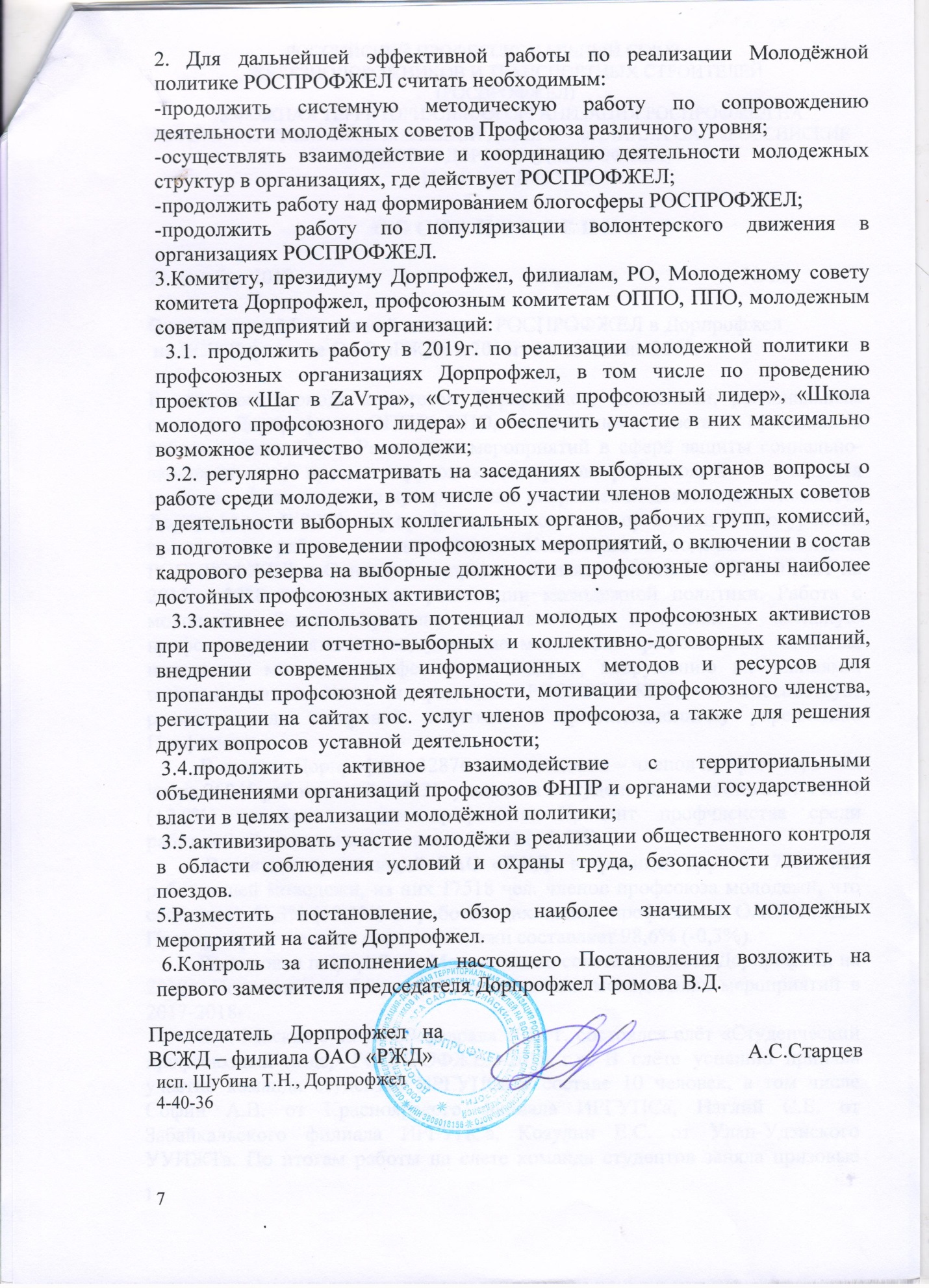 Председатель Дорпрофжел на ВСЖД – филиала ОАО «РЖД»                             А.С.Старцев